Disruptive Inquiry (Communication Research)AMIC Communication AwardsNomination FormPersonal Information of Nominee:Full Name (MR. /MS. /MRS./DR./_____):  __________________________________________________________(Please encircle appropriate title)			Surname		Given Name		Middle NameHome Address:  ________________________________________________________________________________Residence No.					Street		________________________________________________________________________________________________City/Province			Zip Code				CountryDate of Birth: _________		Citizenship: ____________		Civil Status: _________________Educational Background of Nominee:(Include only undergraduate, graduate, and post-graduate studies)Professional BackgroundWork History(Start with current/most recent. Use additional page if necessary)Professional Associations(Use additional page if necessary)List of Major Research Studies Completed(Include only studies where the nominee was lead/major researcher. Use additional page if necessary)List of major research articles written by the nominee and published in academic journals(Use additional page if necessary)List of books or other major publications by the nominee based on research works conducted. Use additional page if necessary.Major Communication Research Works(Use additional page if necessary)Past related awards and citations(Use additional page if necessary)Other information useful to judges in evaluating qualifications of the nominee(Use additional page if necessary)Nominator’s Contact InformationEducational AttainmentSchool AttendedDegree and Academic Honors(if any)Year CompletedName of Organization/ AffiliationDesignationInclusive YearsName of Organization/ AffiliationDesignationInclusive Years#Title of Research StudyName of Organization under which research was undertakenResearch SponsorYearCompleted1 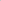 2 3 4 5 #Title of Research StudyJournalYearCompleted1 2 3 4 5 #Title of PublicationPublisherYearCompleted1 2 3 4 5 Description on how major communication research works have enriched or “disrupted” the communication field through pioneering and innovative research agenda, methods and tools) and groundbreaking research results.#Title of Awards / CitationsName of Award-giving OrganizationYear Granted1 2 3 Nominator’s NameSignaturePosition/DesignationName of Organization/InstitutionPostal AddressPostal AddressEmail AddressContact Numbers